Lekcja 		25.05.2020Temat: sprawdzian wiadomości i umiejętności z j. niemieckiego z rozdziału 5 Przetłumacz na j. polskider Basketball………………………………….der Fußball…………………………………….das Schwimmen………………………………Zaznacz prawidłową odpowiedź:  często selenoftab und zuprzetłumacz na j. niemieckiboisko piłkarskie…………………………… pływalnia………………………………….hala sportowa ……………………………..napisz po niemiecku cyfrę:-23………………………………………….-45…………………………………………-96…………………………………………Odpowiedz na pytanie w j. niemieckim:Was sind deine Hobbies?………………………………………………………………………………………..Lekcja 		26.05.2020Temat: Korrektur - poprawa sprawdzianuLekcja 		28.05.2020Temat: Miesiące i pory roku w j. niemieckimdie Monate (miesiące):Januar – styczeńFebruar – lutyMärz – marzecApril – kwiecieńMai – majJuni – czerwiecJuli – lipiecAugust – sierpieńSeptember – wrzesieńOktober – październikNovember – listopadDezember – grudzieńWszystkie miesiące są rodzaju męskiego, czyli mają rodzajnik der. Jeśli chcemy powiedzieć w lutym, w kwietniu…, użyjemy przyimka im:
im Februar – w lutym
im April – w kwietniuWann hast du Geburtstag? (Kiedy masz urodziny?)Ich habe Geburtstag im Oktober. (Mam urodziny w październiku)Pamiętajcie, że wszystkie rzeczowniki w języku niemieckim zapisujemy dużą literą.die Jahreszeiten (pory roku):Frühling – wiosnaSommer – latoHerbst – jesieńWinter – zimaWszystkie pory roku, tak jak i miesiące są rodzaju męskiego, czyli mają rodzajnik der. Jeśli chcemy powiedzieć zimą, latem …, użyjemy przyimka im:
im Winter – zimą
im Sommer – latemSłuchaj i powtarzajhttps://www.youtube.com/watch?v=ujwB4qUM1doPokoloruj i podpisz w j. niemieckim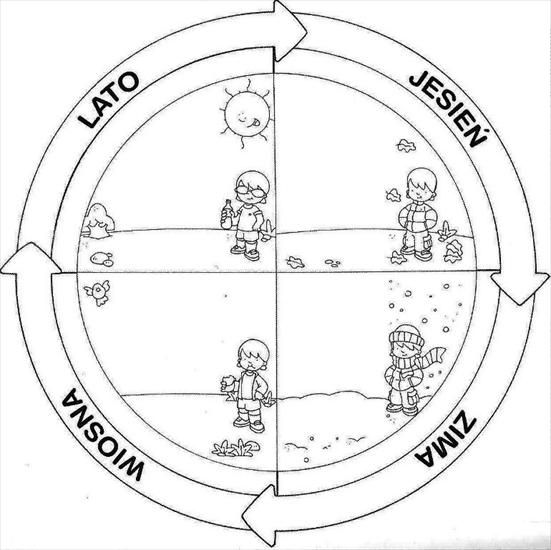 Rozwiązane zadania proszę przesłać na emalia: bogumilaszt@gmail.comDrodzy rodzice - proszę przypilnować dziecko, aby zadania zostały zrobione i proszę pomóc i zachęcić dziecko do jego wykonania.